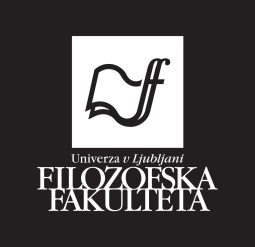 PRIJAVNICA ZA UDELEŽBO NA SEMINARJUdr. Noah Charney Writing as a Profession in Slovenia(Pisanje kot poklic v Sloveniji)2. 3., 9. 3., 16. 3. in 23. 3. 2016, vsak dan od 17.00 do 20.00 uredr. Noah Charney Writing as a Profession in Slovenia(Pisanje kot poklic v Sloveniji)2. 3., 9. 3., 16. 3. in 23. 3. 2016, vsak dan od 17.00 do 20.00 uredr. Noah Charney Writing as a Profession in Slovenia(Pisanje kot poklic v Sloveniji)2. 3., 9. 3., 16. 3. in 23. 3. 2016, vsak dan od 17.00 do 20.00 uredr. Noah Charney Writing as a Profession in Slovenia(Pisanje kot poklic v Sloveniji)2. 3., 9. 3., 16. 3. in 23. 3. 2016, vsak dan od 17.00 do 20.00 uredr. Noah Charney Writing as a Profession in Slovenia(Pisanje kot poklic v Sloveniji)2. 3., 9. 3., 16. 3. in 23. 3. 2016, vsak dan od 17.00 do 20.00 uredr. Noah Charney Writing as a Profession in Slovenia(Pisanje kot poklic v Sloveniji)2. 3., 9. 3., 16. 3. in 23. 3. 2016, vsak dan od 17.00 do 20.00 uredr. Noah Charney Writing as a Profession in Slovenia(Pisanje kot poklic v Sloveniji)2. 3., 9. 3., 16. 3. in 23. 3. 2016, vsak dan od 17.00 do 20.00 uredr. Noah Charney Writing as a Profession in Slovenia(Pisanje kot poklic v Sloveniji)2. 3., 9. 3., 16. 3. in 23. 3. 2016, vsak dan od 17.00 do 20.00 uredr. Noah Charney Writing as a Profession in Slovenia(Pisanje kot poklic v Sloveniji)2. 3., 9. 3., 16. 3. in 23. 3. 2016, vsak dan od 17.00 do 20.00 uredr. Noah Charney Writing as a Profession in Slovenia(Pisanje kot poklic v Sloveniji)2. 3., 9. 3., 16. 3. in 23. 3. 2016, vsak dan od 17.00 do 20.00 uredr. Noah Charney Writing as a Profession in Slovenia(Pisanje kot poklic v Sloveniji)2. 3., 9. 3., 16. 3. in 23. 3. 2016, vsak dan od 17.00 do 20.00 uredr. Noah Charney Writing as a Profession in Slovenia(Pisanje kot poklic v Sloveniji)2. 3., 9. 3., 16. 3. in 23. 3. 2016, vsak dan od 17.00 do 20.00 uredr. Noah Charney Writing as a Profession in Slovenia(Pisanje kot poklic v Sloveniji)2. 3., 9. 3., 16. 3. in 23. 3. 2016, vsak dan od 17.00 do 20.00 ureI. PODATKI O UDELEŽENCUI. PODATKI O UDELEŽENCUI. PODATKI O UDELEŽENCUI. PODATKI O UDELEŽENCUI. PODATKI O UDELEŽENCUI. PODATKI O UDELEŽENCUI. PODATKI O UDELEŽENCUI. PODATKI O UDELEŽENCUI. PODATKI O UDELEŽENCUI. PODATKI O UDELEŽENCUI. PODATKI O UDELEŽENCUI. PODATKI O UDELEŽENCUI. PODATKI O UDELEŽENCUIme in priimek:Ime in priimek:Ime in priimek:Ime in priimek:Naslov prebivališča (ulica in hišna št., poštna št. in kraj):Naslov prebivališča (ulica in hišna št., poštna št. in kraj):Naslov prebivališča (ulica in hišna št., poštna št. in kraj):Naslov prebivališča (ulica in hišna št., poštna št. in kraj):Naslov prebivališča (ulica in hišna št., poštna št. in kraj):Naslov prebivališča (ulica in hišna št., poštna št. in kraj):Naslov prebivališča (ulica in hišna št., poštna št. in kraj):Naslov prebivališča (ulica in hišna št., poštna št. in kraj):Naslov prebivališča (ulica in hišna št., poštna št. in kraj):Naslov prebivališča (ulica in hišna št., poštna št. in kraj):Naslov prebivališča (ulica in hišna št., poštna št. in kraj):Naslov prebivališča (ulica in hišna št., poštna št. in kraj):Naslov prebivališča (ulica in hišna št., poštna št. in kraj):Tel. št.; e-mailDatum rojstva:Datum rojstva:Datum rojstva:Datum rojstva:Datum rojstva:II. PLAČNIK  (izpolnite samo, če bo plačnik gospodarski subjekt)II. PLAČNIK  (izpolnite samo, če bo plačnik gospodarski subjekt)II. PLAČNIK  (izpolnite samo, če bo plačnik gospodarski subjekt)II. PLAČNIK  (izpolnite samo, če bo plačnik gospodarski subjekt)II. PLAČNIK  (izpolnite samo, če bo plačnik gospodarski subjekt)II. PLAČNIK  (izpolnite samo, če bo plačnik gospodarski subjekt)II. PLAČNIK  (izpolnite samo, če bo plačnik gospodarski subjekt)II. PLAČNIK  (izpolnite samo, če bo plačnik gospodarski subjekt)II. PLAČNIK  (izpolnite samo, če bo plačnik gospodarski subjekt)II. PLAČNIK  (izpolnite samo, če bo plačnik gospodarski subjekt)II. PLAČNIK  (izpolnite samo, če bo plačnik gospodarski subjekt)II. PLAČNIK  (izpolnite samo, če bo plačnik gospodarski subjekt)II. PLAČNIK  (izpolnite samo, če bo plačnik gospodarski subjekt)Naziv gospodarskega subjekta (firma):Naziv gospodarskega subjekta (firma):Naziv gospodarskega subjekta (firma):Naziv gospodarskega subjekta (firma):Naziv gospodarskega subjekta (firma):Naziv gospodarskega subjekta (firma):Poslovni naslov:Poslovni naslov:Davčna številka gospodarskega subjekta:Davčna številka gospodarskega subjekta:Davčna številka gospodarskega subjekta:Davčna številka gospodarskega subjekta:Davčna številka gospodarskega subjekta:Davčna številka gospodarskega subjekta:Davčna številka gospodarskega subjekta:Ime, priimek in podpis zakonitega zastopnika:Ime, priimek in podpis zakonitega zastopnika:Ime, priimek in podpis zakonitega zastopnika:Ime, priimek in podpis zakonitega zastopnika:Ime, priimek in podpis zakonitega zastopnika:Ime, priimek in podpis zakonitega zastopnika:Ime, priimek in podpis zakonitega zastopnika:Ime, priimek in podpis zakonitega zastopnika:žigIII. KOTIZACIJAIII. KOTIZACIJAIII. KOTIZACIJAIII. KOTIZACIJAIII. KOTIZACIJAIII. KOTIZACIJAIII. KOTIZACIJAIII. KOTIZACIJAIII. KOTIZACIJAIII. KOTIZACIJAIII. KOTIZACIJAIII. KOTIZACIJAIII. KOTIZACIJACena za udeležbo na seminarju znaša 250,00 € z vključenim DDV.Cena za udeležbo na seminarju znaša 250,00 € z vključenim DDV.Cena za udeležbo na seminarju znaša 250,00 € z vključenim DDV.Cena za udeležbo na seminarju znaša 250,00 € z vključenim DDV.Cena za udeležbo na seminarju znaša 250,00 € z vključenim DDV.Cena za udeležbo na seminarju znaša 250,00 € z vključenim DDV.Cena za udeležbo na seminarju znaša 250,00 € z vključenim DDV.Cena za udeležbo na seminarju znaša 250,00 € z vključenim DDV.Cena za udeležbo na seminarju znaša 250,00 € z vključenim DDV.Cena za udeležbo na seminarju znaša 250,00 € z vključenim DDV.Cena za udeležbo na seminarju znaša 250,00 € z vključenim DDV.Cena za udeležbo na seminarju znaša 250,00 € z vključenim DDV.Cena za udeležbo na seminarju znaša 250,00 € z vključenim DDV.IV. SPLOŠNI POGOJI IV. SPLOŠNI POGOJI IV. SPLOŠNI POGOJI IV. SPLOŠNI POGOJI IV. SPLOŠNI POGOJI IV. SPLOŠNI POGOJI IV. SPLOŠNI POGOJI IV. SPLOŠNI POGOJI IV. SPLOŠNI POGOJI IV. SPLOŠNI POGOJI IV. SPLOŠNI POGOJI IV. SPLOŠNI POGOJI IV. SPLOŠNI POGOJI Izpolnjeno in podpisano prijavnico pošljite bodisi po pošti na naslov Univerza v Ljubljani, Filozofska fakulteta, Služba za tržne programe, Aškerčeva 2, 1000 Ljubljana, bodisi skenirano po elektronski pošti na stp@ff.uni-lj.si. Seminar bo izveden samo v primeru, če se do 26. februarja 2016 prijavi vsaj 10 udeležencev. O morebitni odpovedi seminarja bodo vsi pravočasno prijavljeni obveščeni najkasneje do 29. februarja 2016.Na podlagi prejete prijavnice vam bomo poslali položnico oziroma račun. Plačilo kotizacije je pogoj za udeležbo. Odjave sprejemamo najkasneje do 17. februarja 2016, in sicer po elektronski pošti na stp@ff.uni-lj.si. V primeru nepravočasne odjave vam bomo zaračunali celotno kotizacijo oziroma vam že plačane kotizacije ne bomo vrnili. Udeleženec s podpisom sprejema pogoje udeležbe, UL FF pa dovoljuje obdelavo svojih osebnih podatkov za namen izvedbe seminarja. UL FF bo zbrane osebne podatke obdelovala v skladu z zakonom.Izpolnjeno in podpisano prijavnico pošljite bodisi po pošti na naslov Univerza v Ljubljani, Filozofska fakulteta, Služba za tržne programe, Aškerčeva 2, 1000 Ljubljana, bodisi skenirano po elektronski pošti na stp@ff.uni-lj.si. Seminar bo izveden samo v primeru, če se do 26. februarja 2016 prijavi vsaj 10 udeležencev. O morebitni odpovedi seminarja bodo vsi pravočasno prijavljeni obveščeni najkasneje do 29. februarja 2016.Na podlagi prejete prijavnice vam bomo poslali položnico oziroma račun. Plačilo kotizacije je pogoj za udeležbo. Odjave sprejemamo najkasneje do 17. februarja 2016, in sicer po elektronski pošti na stp@ff.uni-lj.si. V primeru nepravočasne odjave vam bomo zaračunali celotno kotizacijo oziroma vam že plačane kotizacije ne bomo vrnili. Udeleženec s podpisom sprejema pogoje udeležbe, UL FF pa dovoljuje obdelavo svojih osebnih podatkov za namen izvedbe seminarja. UL FF bo zbrane osebne podatke obdelovala v skladu z zakonom.Izpolnjeno in podpisano prijavnico pošljite bodisi po pošti na naslov Univerza v Ljubljani, Filozofska fakulteta, Služba za tržne programe, Aškerčeva 2, 1000 Ljubljana, bodisi skenirano po elektronski pošti na stp@ff.uni-lj.si. Seminar bo izveden samo v primeru, če se do 26. februarja 2016 prijavi vsaj 10 udeležencev. O morebitni odpovedi seminarja bodo vsi pravočasno prijavljeni obveščeni najkasneje do 29. februarja 2016.Na podlagi prejete prijavnice vam bomo poslali položnico oziroma račun. Plačilo kotizacije je pogoj za udeležbo. Odjave sprejemamo najkasneje do 17. februarja 2016, in sicer po elektronski pošti na stp@ff.uni-lj.si. V primeru nepravočasne odjave vam bomo zaračunali celotno kotizacijo oziroma vam že plačane kotizacije ne bomo vrnili. Udeleženec s podpisom sprejema pogoje udeležbe, UL FF pa dovoljuje obdelavo svojih osebnih podatkov za namen izvedbe seminarja. UL FF bo zbrane osebne podatke obdelovala v skladu z zakonom.Izpolnjeno in podpisano prijavnico pošljite bodisi po pošti na naslov Univerza v Ljubljani, Filozofska fakulteta, Služba za tržne programe, Aškerčeva 2, 1000 Ljubljana, bodisi skenirano po elektronski pošti na stp@ff.uni-lj.si. Seminar bo izveden samo v primeru, če se do 26. februarja 2016 prijavi vsaj 10 udeležencev. O morebitni odpovedi seminarja bodo vsi pravočasno prijavljeni obveščeni najkasneje do 29. februarja 2016.Na podlagi prejete prijavnice vam bomo poslali položnico oziroma račun. Plačilo kotizacije je pogoj za udeležbo. Odjave sprejemamo najkasneje do 17. februarja 2016, in sicer po elektronski pošti na stp@ff.uni-lj.si. V primeru nepravočasne odjave vam bomo zaračunali celotno kotizacijo oziroma vam že plačane kotizacije ne bomo vrnili. Udeleženec s podpisom sprejema pogoje udeležbe, UL FF pa dovoljuje obdelavo svojih osebnih podatkov za namen izvedbe seminarja. UL FF bo zbrane osebne podatke obdelovala v skladu z zakonom.Izpolnjeno in podpisano prijavnico pošljite bodisi po pošti na naslov Univerza v Ljubljani, Filozofska fakulteta, Služba za tržne programe, Aškerčeva 2, 1000 Ljubljana, bodisi skenirano po elektronski pošti na stp@ff.uni-lj.si. Seminar bo izveden samo v primeru, če se do 26. februarja 2016 prijavi vsaj 10 udeležencev. O morebitni odpovedi seminarja bodo vsi pravočasno prijavljeni obveščeni najkasneje do 29. februarja 2016.Na podlagi prejete prijavnice vam bomo poslali položnico oziroma račun. Plačilo kotizacije je pogoj za udeležbo. Odjave sprejemamo najkasneje do 17. februarja 2016, in sicer po elektronski pošti na stp@ff.uni-lj.si. V primeru nepravočasne odjave vam bomo zaračunali celotno kotizacijo oziroma vam že plačane kotizacije ne bomo vrnili. Udeleženec s podpisom sprejema pogoje udeležbe, UL FF pa dovoljuje obdelavo svojih osebnih podatkov za namen izvedbe seminarja. UL FF bo zbrane osebne podatke obdelovala v skladu z zakonom.Izpolnjeno in podpisano prijavnico pošljite bodisi po pošti na naslov Univerza v Ljubljani, Filozofska fakulteta, Služba za tržne programe, Aškerčeva 2, 1000 Ljubljana, bodisi skenirano po elektronski pošti na stp@ff.uni-lj.si. Seminar bo izveden samo v primeru, če se do 26. februarja 2016 prijavi vsaj 10 udeležencev. O morebitni odpovedi seminarja bodo vsi pravočasno prijavljeni obveščeni najkasneje do 29. februarja 2016.Na podlagi prejete prijavnice vam bomo poslali položnico oziroma račun. Plačilo kotizacije je pogoj za udeležbo. Odjave sprejemamo najkasneje do 17. februarja 2016, in sicer po elektronski pošti na stp@ff.uni-lj.si. V primeru nepravočasne odjave vam bomo zaračunali celotno kotizacijo oziroma vam že plačane kotizacije ne bomo vrnili. Udeleženec s podpisom sprejema pogoje udeležbe, UL FF pa dovoljuje obdelavo svojih osebnih podatkov za namen izvedbe seminarja. UL FF bo zbrane osebne podatke obdelovala v skladu z zakonom.Izpolnjeno in podpisano prijavnico pošljite bodisi po pošti na naslov Univerza v Ljubljani, Filozofska fakulteta, Služba za tržne programe, Aškerčeva 2, 1000 Ljubljana, bodisi skenirano po elektronski pošti na stp@ff.uni-lj.si. Seminar bo izveden samo v primeru, če se do 26. februarja 2016 prijavi vsaj 10 udeležencev. O morebitni odpovedi seminarja bodo vsi pravočasno prijavljeni obveščeni najkasneje do 29. februarja 2016.Na podlagi prejete prijavnice vam bomo poslali položnico oziroma račun. Plačilo kotizacije je pogoj za udeležbo. Odjave sprejemamo najkasneje do 17. februarja 2016, in sicer po elektronski pošti na stp@ff.uni-lj.si. V primeru nepravočasne odjave vam bomo zaračunali celotno kotizacijo oziroma vam že plačane kotizacije ne bomo vrnili. Udeleženec s podpisom sprejema pogoje udeležbe, UL FF pa dovoljuje obdelavo svojih osebnih podatkov za namen izvedbe seminarja. UL FF bo zbrane osebne podatke obdelovala v skladu z zakonom.Izpolnjeno in podpisano prijavnico pošljite bodisi po pošti na naslov Univerza v Ljubljani, Filozofska fakulteta, Služba za tržne programe, Aškerčeva 2, 1000 Ljubljana, bodisi skenirano po elektronski pošti na stp@ff.uni-lj.si. Seminar bo izveden samo v primeru, če se do 26. februarja 2016 prijavi vsaj 10 udeležencev. O morebitni odpovedi seminarja bodo vsi pravočasno prijavljeni obveščeni najkasneje do 29. februarja 2016.Na podlagi prejete prijavnice vam bomo poslali položnico oziroma račun. Plačilo kotizacije je pogoj za udeležbo. Odjave sprejemamo najkasneje do 17. februarja 2016, in sicer po elektronski pošti na stp@ff.uni-lj.si. V primeru nepravočasne odjave vam bomo zaračunali celotno kotizacijo oziroma vam že plačane kotizacije ne bomo vrnili. Udeleženec s podpisom sprejema pogoje udeležbe, UL FF pa dovoljuje obdelavo svojih osebnih podatkov za namen izvedbe seminarja. UL FF bo zbrane osebne podatke obdelovala v skladu z zakonom.Izpolnjeno in podpisano prijavnico pošljite bodisi po pošti na naslov Univerza v Ljubljani, Filozofska fakulteta, Služba za tržne programe, Aškerčeva 2, 1000 Ljubljana, bodisi skenirano po elektronski pošti na stp@ff.uni-lj.si. Seminar bo izveden samo v primeru, če se do 26. februarja 2016 prijavi vsaj 10 udeležencev. O morebitni odpovedi seminarja bodo vsi pravočasno prijavljeni obveščeni najkasneje do 29. februarja 2016.Na podlagi prejete prijavnice vam bomo poslali položnico oziroma račun. Plačilo kotizacije je pogoj za udeležbo. Odjave sprejemamo najkasneje do 17. februarja 2016, in sicer po elektronski pošti na stp@ff.uni-lj.si. V primeru nepravočasne odjave vam bomo zaračunali celotno kotizacijo oziroma vam že plačane kotizacije ne bomo vrnili. Udeleženec s podpisom sprejema pogoje udeležbe, UL FF pa dovoljuje obdelavo svojih osebnih podatkov za namen izvedbe seminarja. UL FF bo zbrane osebne podatke obdelovala v skladu z zakonom.Izpolnjeno in podpisano prijavnico pošljite bodisi po pošti na naslov Univerza v Ljubljani, Filozofska fakulteta, Služba za tržne programe, Aškerčeva 2, 1000 Ljubljana, bodisi skenirano po elektronski pošti na stp@ff.uni-lj.si. Seminar bo izveden samo v primeru, če se do 26. februarja 2016 prijavi vsaj 10 udeležencev. O morebitni odpovedi seminarja bodo vsi pravočasno prijavljeni obveščeni najkasneje do 29. februarja 2016.Na podlagi prejete prijavnice vam bomo poslali položnico oziroma račun. Plačilo kotizacije je pogoj za udeležbo. Odjave sprejemamo najkasneje do 17. februarja 2016, in sicer po elektronski pošti na stp@ff.uni-lj.si. V primeru nepravočasne odjave vam bomo zaračunali celotno kotizacijo oziroma vam že plačane kotizacije ne bomo vrnili. Udeleženec s podpisom sprejema pogoje udeležbe, UL FF pa dovoljuje obdelavo svojih osebnih podatkov za namen izvedbe seminarja. UL FF bo zbrane osebne podatke obdelovala v skladu z zakonom.Izpolnjeno in podpisano prijavnico pošljite bodisi po pošti na naslov Univerza v Ljubljani, Filozofska fakulteta, Služba za tržne programe, Aškerčeva 2, 1000 Ljubljana, bodisi skenirano po elektronski pošti na stp@ff.uni-lj.si. Seminar bo izveden samo v primeru, če se do 26. februarja 2016 prijavi vsaj 10 udeležencev. O morebitni odpovedi seminarja bodo vsi pravočasno prijavljeni obveščeni najkasneje do 29. februarja 2016.Na podlagi prejete prijavnice vam bomo poslali položnico oziroma račun. Plačilo kotizacije je pogoj za udeležbo. Odjave sprejemamo najkasneje do 17. februarja 2016, in sicer po elektronski pošti na stp@ff.uni-lj.si. V primeru nepravočasne odjave vam bomo zaračunali celotno kotizacijo oziroma vam že plačane kotizacije ne bomo vrnili. Udeleženec s podpisom sprejema pogoje udeležbe, UL FF pa dovoljuje obdelavo svojih osebnih podatkov za namen izvedbe seminarja. UL FF bo zbrane osebne podatke obdelovala v skladu z zakonom.Izpolnjeno in podpisano prijavnico pošljite bodisi po pošti na naslov Univerza v Ljubljani, Filozofska fakulteta, Služba za tržne programe, Aškerčeva 2, 1000 Ljubljana, bodisi skenirano po elektronski pošti na stp@ff.uni-lj.si. Seminar bo izveden samo v primeru, če se do 26. februarja 2016 prijavi vsaj 10 udeležencev. O morebitni odpovedi seminarja bodo vsi pravočasno prijavljeni obveščeni najkasneje do 29. februarja 2016.Na podlagi prejete prijavnice vam bomo poslali položnico oziroma račun. Plačilo kotizacije je pogoj za udeležbo. Odjave sprejemamo najkasneje do 17. februarja 2016, in sicer po elektronski pošti na stp@ff.uni-lj.si. V primeru nepravočasne odjave vam bomo zaračunali celotno kotizacijo oziroma vam že plačane kotizacije ne bomo vrnili. Udeleženec s podpisom sprejema pogoje udeležbe, UL FF pa dovoljuje obdelavo svojih osebnih podatkov za namen izvedbe seminarja. UL FF bo zbrane osebne podatke obdelovala v skladu z zakonom.Izpolnjeno in podpisano prijavnico pošljite bodisi po pošti na naslov Univerza v Ljubljani, Filozofska fakulteta, Služba za tržne programe, Aškerčeva 2, 1000 Ljubljana, bodisi skenirano po elektronski pošti na stp@ff.uni-lj.si. Seminar bo izveden samo v primeru, če se do 26. februarja 2016 prijavi vsaj 10 udeležencev. O morebitni odpovedi seminarja bodo vsi pravočasno prijavljeni obveščeni najkasneje do 29. februarja 2016.Na podlagi prejete prijavnice vam bomo poslali položnico oziroma račun. Plačilo kotizacije je pogoj za udeležbo. Odjave sprejemamo najkasneje do 17. februarja 2016, in sicer po elektronski pošti na stp@ff.uni-lj.si. V primeru nepravočasne odjave vam bomo zaračunali celotno kotizacijo oziroma vam že plačane kotizacije ne bomo vrnili. Udeleženec s podpisom sprejema pogoje udeležbe, UL FF pa dovoljuje obdelavo svojih osebnih podatkov za namen izvedbe seminarja. UL FF bo zbrane osebne podatke obdelovala v skladu z zakonom.(označite)(označite)(označite)Če želite na vaš elektronski naslov prejemati občasna obvestila o drugih seminarjih in tečajih, ki jih organizira UL FF, označite okence na levi. Od prejemanja obvestil se boste lahko kadarkoli odjavili, in sicer s sporočilom o odjavi na stp@ff.uni-lj.si.Če želite na vaš elektronski naslov prejemati občasna obvestila o drugih seminarjih in tečajih, ki jih organizira UL FF, označite okence na levi. Od prejemanja obvestil se boste lahko kadarkoli odjavili, in sicer s sporočilom o odjavi na stp@ff.uni-lj.si.Če želite na vaš elektronski naslov prejemati občasna obvestila o drugih seminarjih in tečajih, ki jih organizira UL FF, označite okence na levi. Od prejemanja obvestil se boste lahko kadarkoli odjavili, in sicer s sporočilom o odjavi na stp@ff.uni-lj.si.Če želite na vaš elektronski naslov prejemati občasna obvestila o drugih seminarjih in tečajih, ki jih organizira UL FF, označite okence na levi. Od prejemanja obvestil se boste lahko kadarkoli odjavili, in sicer s sporočilom o odjavi na stp@ff.uni-lj.si.Če želite na vaš elektronski naslov prejemati občasna obvestila o drugih seminarjih in tečajih, ki jih organizira UL FF, označite okence na levi. Od prejemanja obvestil se boste lahko kadarkoli odjavili, in sicer s sporočilom o odjavi na stp@ff.uni-lj.si.Če želite na vaš elektronski naslov prejemati občasna obvestila o drugih seminarjih in tečajih, ki jih organizira UL FF, označite okence na levi. Od prejemanja obvestil se boste lahko kadarkoli odjavili, in sicer s sporočilom o odjavi na stp@ff.uni-lj.si.Če želite na vaš elektronski naslov prejemati občasna obvestila o drugih seminarjih in tečajih, ki jih organizira UL FF, označite okence na levi. Od prejemanja obvestil se boste lahko kadarkoli odjavili, in sicer s sporočilom o odjavi na stp@ff.uni-lj.si.Če želite na vaš elektronski naslov prejemati občasna obvestila o drugih seminarjih in tečajih, ki jih organizira UL FF, označite okence na levi. Od prejemanja obvestil se boste lahko kadarkoli odjavili, in sicer s sporočilom o odjavi na stp@ff.uni-lj.si.Če želite na vaš elektronski naslov prejemati občasna obvestila o drugih seminarjih in tečajih, ki jih organizira UL FF, označite okence na levi. Od prejemanja obvestil se boste lahko kadarkoli odjavili, in sicer s sporočilom o odjavi na stp@ff.uni-lj.si.Če želite na vaš elektronski naslov prejemati občasna obvestila o drugih seminarjih in tečajih, ki jih organizira UL FF, označite okence na levi. Od prejemanja obvestil se boste lahko kadarkoli odjavili, in sicer s sporočilom o odjavi na stp@ff.uni-lj.si.Kraj in datum:Kraj in datum:Podpis udeleženca:Podpis udeleženca:Podpis udeleženca: